2024 г.Конкурсное задание разработано экспертным сообществом и утверждено Менеджером компетенции, в котором установлены нижеследующие правила и необходимые требования владения профессиональными навыками для участия в соревнованиях по профессиональному мастерству.Конкурсное задание включает в себя следующие разделы:1. ОСНОВНЫЕ ТРЕБОВАНИЯ КОМПЕТЕНЦИИ	31.1. Общие сведения о требованиях компетенции	31.2. Перечень профессиональных задач специалиста по компетенции «Управление форвардером»	31.3. Требования к схеме оценки	51.4. Спецификация оценки компетенции	51.5. Конкурсное задание	61.5.1. Разработка/выбор конкурсного задания	61.5.2. Структура модулей конкурсного задания (инвариант/вариатив)	72. СПЕЦИАЛЬНЫЕ ПРАВИЛА КОМПЕТЕНЦИИ	82.1. Личный инструмент конкурсанта	82.2. Материалы, оборудование и инструменты, запрещенные на площадке	83. ПРИЛОЖЕНИЯ	8ИСПОЛЬЗУЕМЫЕ СОКРАЩЕНИЯ1. ПС – профессиональный стандарт;2. ФГОС СПО – федеральный государственный образовательный стандарт среднего профессионального образования;3. ИЛ – инфраструктурный лист;4. КО – критерии оценки;5. КЗ – конкурсное задание;   6. СИЗ – средства индивидуальной защиты.1. ОСНОВНЫЕ ТРЕБОВАНИЯ КОМПЕТЕНЦИИ1.1. ОБЩИЕ СВЕДЕНИЯ О ТРЕБОВАНИЯХ КОМПЕТЕНЦИИТребования компетенции (ТК) «Управление форвардером» определяют знания, умения, навыки и трудовые функции, которые лежат в основе наиболее актуальных требований работодателей отрасли. Целью соревнований по компетенции является демонстрация лучших практик и высокого уровня выполнения работы по соответствующей рабочей специальности или профессии. Требования компетенции являются руководством для подготовки конкурентоспособных, высококвалифицированных специалистов / рабочих и участия их в конкурсах профессионального мастерства.В соревнованиях по компетенции проверка знаний, умений, навыков и трудовых функций осуществляется посредством оценки выполнения практической работы. Требования компетенции разделены на четкие разделы с номерами и заголовками, каждому разделу назначен процент относительной важности, сумма которых составляет 100.1.2. ПЕРЕЧЕНЬ ПРОФЕССИОНАЛЬНЫХ ЗАДАЧ СПЕЦИАЛИСТА ПО КОМПЕТЕНЦИИ «УПРАВЛЕНИЕ ФОРВАРДЕРОМ»Таблица №1Перечень профессиональных задач специалистаПроверить/соотнести с ФГОС, ПС, Отраслевыми стандартами1.3. ТРЕБОВАНИЯ К СХЕМЕ ОЦЕНКИСумма баллов, присуждаемых по каждому аспекту, должна попадать в диапазон баллов, определенных для каждого раздела компетенции, обозначенных в требованиях и указанных в таблице №2.Таблица №2Матрица пересчета требований компетенции в критерии оценки1.4. СПЕЦИФИКАЦИЯ ОЦЕНКИ КОМПЕТЕНЦИИОценка Конкурсного задания будет основываться на критериях, указанных в таблице №3:Таблица №3Оценка конкурсного задания1.5. КОНКУРСНОЕ ЗАДАНИЕОбщая продолжительность Конкурсного задания: 17 ч.Количество конкурсных дней: 3 дня.Вне зависимости от количества модулей, КЗ должно включать оценку по каждому из разделов требований компетенции.Оценка знаний участника должна проводиться через практическое выполнение Конкурсного задания. В дополнение могут учитываться требования работодателей для проверки теоретических знаний / оценки квалификации.1.5.1. Разработка/выбор конкурсного заданияКонкурсное задание состоит из 7 модулей, включает обязательную к выполнению часть (инвариант) – 4 модуля, и вариативную часть – 3 модуля. Общее количество баллов конкурсного задания составляет 100.Обязательная к выполнению часть (инвариант) выполняется всеми регионами без исключения на всех уровнях чемпионатов.Количество модулей из вариативной части, выбирается регионом самостоятельно в зависимости от материальных возможностей площадки соревнований и потребностей работодателей региона в соответствующих специалистах. В случае если ни один из модулей вариативной части не подходит под запрос работодателя конкретного региона, то вариативный (е) модуль (и) формируется регионом самостоятельно под запрос работодателя. При этом, время на выполнение модуля (ей) и количество баллов в критериях оценки по аспектам не меняются. (Приложение 3. Матрица конкурсного задания).1.5.2. Структура модулей конкурсного задания (инвариант/вариатив)Модуль А.  Проведение ежесменного обслуживания форвардера (вариатив). Время на выполнение модуля 1 час.Задание: Конкурсанту необходимо подготовить машину к техническому обслуживанию, ознакомиться с правилами безопасности и инструкциями, изложенными в Руководстве по эксплуатации форвардера, с содержанием надписей на предупредительных табличках, после чего выполнить процедуры ежедневного технического обслуживания форвардера.Модуль Б.  Планирование и организация работы (вариатив). Время на выполнение модуля 2 часаЗадание: Конкурсанту необходимо на технологической карте указать направление движения форвардера по волокам, места формирования штабелей на лесопогрузочном пункте с указанием сортимента.Модуль В.  Выполнение отдельных технологических операций (инвариант). Время на выполнение модуля 3 часаЗадания: В1. Выполнение упражнения «Мячи для гольфа»Конкурсант должен гидроманипулятором, по одному сортименту, в любой последовательности собрать, не уронив шарики для гольфа, все сортименты в грузовой отсек за отведенное время.В2. Выполнение упражнения «Пирамида»Конкурсант должен гидроманипулятором по одному элементу в заданной последовательности, выстроить вертикальную «пирамиду» из 5 уровней (3 цельных цилиндра, 2 распиленных цилиндра) за отведённое время.В3. Выполнение отдельных технологических операцийУпражнение выполняется на тренажере - симуляторе.Упражнение включает 5 заданий,  при выполнении которых необходимо погрузить все сортименты в грузовое пространство форвардера:Правильная точка захвата. Обращайте внимание на перемещение захвата на пачку, точку захвата пачки и ее балансировку.Перемещение пачки в грузовое пространство. Обращайте внимание на балансировку пачки, траекторию манипулятора, высоту пачки при перемещении в грузовое пространство. Погрузка пачек сортиментов расположенных к машине 90 градусов.Форвардер при выполнении задания можно перемещать, в захвате должны быть сортименты одного цвета.Погрузка пачек сортиментов расположенных к машине 180 градусов.Форвардер при выполнении задания можно перемещать (максимальное количество мест работы 3) в захвате должны быть сортименты одного цвета. Погрузка сортиментов через деревья (простая схема).Необходимо погрузить все пачки сортиментов.Модуль Г.  Работа на пасеке (инвариант). Время на выполнение модуля 4 часаЗадания: Г1. Выполнение упражнения «Работа на волоке»                   Конкурсанту необходимо пройти трассу не задев указатели трассы, загрузить заданное количество сортиментов,  затем, объезжая препятствия, двигаться до конца трассы, где произвести выгрузку сортиментов на обозначенную площадку.Г2. Выполнение упражнения «Работа на лесосеке»Упражнение выполняется на тренажере - симуляторе.Конкурсанту необходимо выполнить полный цикл технологических операций форвардера на пасеке согласно выданной технологической карты. Все заготовленные сортименты должны быть вывезены на лесопогрузочный пунктМодуль Д.  Работа на лесопогрузочном пункте (инвариант). Время на выполнение модуля 4 часаЗадание: Конкурсанту необходимо загрузить в форвардер 10 бревен с обозначенной площадки и 9 бревен с горизонтальной площадки, одно бревно укладывает на наклонную площадку (тип 1). Затем, двигаясь задним ходом, объезжая препятствия, укладывает один сортимент в середине трассы на наклонную площадку (тип 1). Продолжая движение задним ходом, объезжая препятствия в начало трассы производит выгрузку 10 белых сортиментов на обозначенные площадки, расположенные по обе стороны от форвардера. На каждую обозначенную площадку выгружается по 5 белых бревен. Разбежка торцов сортиментов на обозначенной площадке не должна превышать 5 см. Проехав по трассе до конца, укладывает на наклонной площадке (тип 2) 8 сортиментов: по одному сортименту в любом порядке.После выгрузки сортиментов манипулятор и захват устанавливаются в транспортное положение.Модуль Е.  Выполнение планового технического обслуживания (вариатив). Время на выполнение модуля 3 часаЗадание: Конкурсанту необходимо подготовить машину к техническому обслуживанию, ознакомиться с правилами безопасности и инструкциями, изложенными в Руководстве по эксплуатации форвардера, с содержанием надписей на предупредительных табличках, после чего выполнить процедуры планового технического обслуживания форвардера.Модуль Ж.  Изготовление рукава высокого давления(инвариант).Задание: Конкурсанту необходимо с соблюдением техники безопасности отмотать от бухты отрезок армированного шланга необходимой длины для изготовления рукава высокого давления и отрезать его при помощи отрезного станка, подобрать фитинг и муфту нужного размера, произвести окорку (снятие верхнего слоя резины до металлической оплетки) рукава высокого давления для установки обжимной муфты фитинга, настроить станок для опрессовки, произвести обжим муфты в станке для обжима, проверить параметры обжима. 2. СПЕЦИАЛЬНЫЕ ПРАВИЛА КОМПЕТЕНЦИИЛица младше 18 лет к соревнованиям не допускаются, т.к. участие в соревнованиях предполагает наличие удостоверения тракториста категории С, D, которое выдается органами Гостехнадзора при достижении гражданином 18 лет (ПС: 23004 Машинист трелевочной машины, утверждённый Министерством труда и социальной защиты РФ от 17 октября 2022 г. №662). 2.1. Личный инструмент конкурсантаСписок материалов, оборудования и инструментов, которые конкурсант может или должен привезти с собой на соревнование:защитный костюм с головным убором;защитная обувь с усиленным подноском;каска;жилет сигнальный.2.2. Материалы, оборудование и инструменты, запрещенные на площадкеСписок материалов, оборудования и инструментов, которые запрещены на соревнованиях по различным причинам: средства фотовидеофиксации.3. ПриложенияПриложение №1 Инструкция по заполнению матрицы конкурсного заданияПриложение №2 Матрица конкурсного заданияПриложение №3 Критерии оценкиПриложение №4 Инструкция по охране труда и технике безопасности по компетенции «Управление форвардером».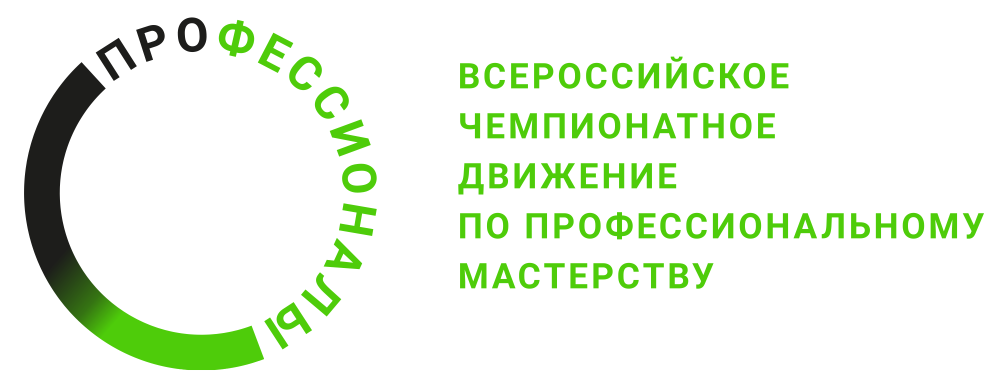 № п/пРазделВажность в %1Технический осмотр и подготовка к работе многооперационных трелевочных машин161Специалист должен знать и понимать:диапазоны допустимых значений контролируемых диагностических параметров, характеризующих исправное и работоспособное состояние многооперационных трелевочных машин;конструкция узлов, механизмов, оборудования и систем управления многооперационных трелевочных машин;основные виды, типы и предназначение слесарного и измерительного инструмента, технологического и диагностического оборудования, используемых при обслуживании;перечень операций и технология ежесменного и ежедневного технического обслуживания многооперационных трелевочных машин;способы и приемы мойки и очистки деталей, узлов, механизмов и кузовных элементов;порядок замены и конструкция быстроизнашивающихся деталей, узлов и элементов рабочего органа многооперационных трелевочных машин;правила и порядок монтажа, демонтажа, перемещения, подготовки к работе и установки навесного оборудования для многооперационных трелевочных машин;технические условия на регулирование узлов, механизмов и системы управления многооперационных трелевочных машин;свойства, марки и нормы расхода материалов, используемых при техническом обслуживаниитребования охраны труда, производственной санитарии, электробезопасности, пожарной и экологической безопасности.1Специалист должен уметь:выявлять органолептическими и инструментальными методами незначительные неисправности в работе механизмов и оборудования многооперационных трелевочных машин;применять слесарный и измерительный инструмент, специальное оборудование и приборы для проверки состояния механизмов и систем управления;проверять крепления узлов и механизмов, производить работы по креплению и регулировке узлов и механизмов многооперационных трелевочных машин;производить замену быстроизнашивающихся деталей, узлов и элементов рабочего органа многооперационных трелевочных машин;производить осмотр и проверку общей работоспособности агрегатов и механизмов многооперационных трелевочных машин;производить работы по мойке, уборке, очистке деталей, узлов, механизмов и кузовных элементов многооперационных трелевочных машин;производить смазку трущихся элементов трелевочных машин;использовать топливозаправочные средства для трелевочных машин;производить заправку и дозаправку силовых установок, элементов систем управления горюче-смазочными и специальными материалами.2Выполнение цикла технологических операций на пасеке352Специалист должен знать и понимать:Значение (содержание) показаний контрольных приборов и информационных устройств форвардераЛесохозяйственные и экологические требования действующих правил заготовки древесиныЛесохозяйственные требования к разработке лесосек в соответствии с правилами заготовки древесины в Российской ФедерацииТехнические требования к заготавливаемым сортиментам, государственные стандарты и технические условия на нихРациональные способы выполнения лесосечных работСпецифика перевозки различных сортиментов древесины.Общее устройство форвардеров, составляющих их узлов и системМетоды организации и технология выполнения работ на смежных операциях в процессе трелевкиПоказатели предмета труда и пределы их изменений, природные и производственные условия на местах работыРасположение и назначение органов управления, контрольных и информационных приборов, устройств оснащения рабочего места форвардераСпособы и направления включения органов управления, контрольных приборов и информационных устройств, регулировки и эксплуатации устройств оснащения рабочего места форвардераТехнические возможности форвардера и их рабочих органов по передвижению и операциям с предметом трудаТехнология и содержание операций, выполняемых участниками технологического процесса трелевкиТребования охраны труда при организации лесосечных работ, технологического процесса лесозаготовкиБезопасные методы работы, установленные инструкцией по эксплуатации форвардера2Специалист должен уметь:Использовать алгоритм управления органами движения, рабочими органами и системами форвардера в соответствии с их назначением и техническими нормативами затрат времени на производственный циклЧитать показания контрольных приборов и информационных устройств форвардераВыполнять контроль исправного (фиксацию неисправного) состояния узлов и систем форвардера: по приборам, органолептическиВыполнять лесохозяйственные и экологические требования в процессе эксплуатации форвардераПользоваться оперативной связью и приборами ориентации на местностиОсуществлять оперативное взаимодействие с членами бригады с использованием цифровых технологийДействовать в нештатных и аварийных ситуациях при эксплуатации форвардераЧитать технологическую карту выполнения работ для форвардера конкретного типа3Выполнение цикла технологических операций на погрузочном пункте333Специалист должен знать и понимать:Значение (содержание) показаний контрольных приборов и информационных устройств форвардераРациональные способы выполнения работ на погрузочном пунктеОбщее устройство многооперационных трелевочных машин, составляющих их узлов и системПоказатели предмета труда и пределы их изменений, природные и производственные условия на местах работыРасположение и назначение органов управления, контрольных и информационных приборов, устройств оснащения рабочего места форвардераСпособы и направления включения органов управления, контрольных приборов и информационных устройств, регулировки и эксплуатации устройств оснащения рабочего места форвардераТехнические возможности форвардера и их рабочих органов по передвижению и операциям с предметом трудаТехнология и содержание операций, выполняемых участниками технологического процесса трелевкиТребования охраны труда при организации работ на погрузочном пунктеБезопасные методы работы, установленные инструкцией по эксплуатации форвардера3Специалист должен уметь:Использовать алгоритм управления органами движения, рабочими органами и системами форвардера в соответствии с их назначением и техническими нормативами затрат времени на производственный циклЧитать показания контрольных приборов и информационных устройств форвардераВыполнять контроль исправного (фиксацию неисправного) состояния узлов и  систем форвардера: по приборам, органолептическиВыполнять лесохозяйственные и экологические требования в процессе эксплуатации форвардераПользоваться оперативной связью и приборами ориентации на местностиОсуществлять оперативное взаимодействие с членами бригады с использованием цифровых технологийДействовать в нештатных и аварийных ситуациях при эксплуатации форвардераЧитать технологическую карту выполнения работ для форвардера конкретного типа4Выполнение технического обслуживания форвардера164Специалист должен знать и понимать:Устройство, технические характеристики обслуживаемого оборудования форвардера, их двигателей, приспособлений, систем управленияУстройство, принцип работы и правила эксплуатации автоматических устройств, средств встроенной диагностики и систем удаленного мониторинга технического состояния форвардераПричины неисправностей форвардера и способы их устраненияПравила и последовательность выполнения операций мелкоузлового демонтажа (монтажа) форвардераТребования инструкции (технологических карт, руководства) по эксплуатации и техническому обслуживанию форвардераПеречень работ по проведению технического обслуживания форвардераНазначение и правила безопасного применения контрольно-измерительных приборовТребования инструкций по эксплуатации средств технической диагностики, технологического оборудования, слесарного и измерительного инструмента, применяемых при ежесменном и периодическом техническом обслуживанииПравила применения ручного и пневматического инструментаОсновы электроники и электротехники в объеме, необходимом для проведения технического обслуживания форвардераУстройство пневмо-, гидро- и электрооборудования форвардераТребования охраны труда, пожарной безопасности при выполнении технического обслуживания и ремонтаУстройство технических средств для транспортирования, приема, хранения материалов, используемых при обслуживанииСвойства, правила хранения и использования горюче-смазочных материалов и технических жидкостейПравила краткосрочного и долгосрочного хранения форвардера4Специалист должен уметь:Подготавливать необходимое оборудование и инструмент для проведения технического обслуживания или ремонта форвардераПрименять слесарный и измерительный инструмент, специальное оборудование и приборы для проведения технического обслуживания и ремонтаПроверять форвардер и навесное оборудование на наличие дефектов и/или механических повреждений металлоконструкцийПроверять исправность узлов и механизмов форвардераПроизводить монтаж и демонтаж ремонтного оборудованияКритерий/МодульКритерий/МодульКритерий/МодульКритерий/МодульКритерий/МодульКритерий/МодульКритерий/МодульКритерий/МодульКритерий/МодульКритерий/МодульКритерий/МодульКритерий/МодульКритерий/МодульКритерий/МодульКритерий/МодульИтого баллов за раздел ТРЕБОВАНИЙ КОМПЕТЕНЦИИРазделы ТРЕБОВАНИЙ КОМПЕТЕНЦИИAAББВВГГДДЕЕЖРазделы ТРЕБОВАНИЙ КОМПЕТЕНЦИИ133113333221131616Разделы ТРЕБОВАНИЙ КОМПЕТЕНЦИИ2113311111212661113535Разделы ТРЕБОВАНИЙ КОМПЕТЕНЦИИ3111111114414141113333Разделы ТРЕБОВАНИЙ КОМПЕТЕНЦИИ411112211223361616666272720202424661111100100100КритерийКритерийМетодика проверки навыков в критерииАПроведение ежесменного обслуживания форвардераОценивается использование конкурсантом СИЗ при выполнении упражнения, умение подготовить форвардер к техническому обслуживанию, нахождение предупредительных табличек, выполнение всех пунктов ежедневного технического обслуживания форвардера.БПланирование и организация работыОценивается умение указать на технологической карте направление движения форвардера по волокам, места формирования штабелей на лесопогрузочном пункте с указанием сортиментаВВыполнение отдельных технологических операцийОценивается умение выполнения погрузки сортиментов грузовое отсек с учетом расстояния пройденного манипулятором, дополнительного перемещения манипулятора, не связанные со сбором лесоматериалов, выполнения нескольких функций манипулятора одновременно, повреждения качества лесоматериалов.ГРабота на пасекеОценивается умение выполнять полный цикл технологических операций форвардера на пасеке с учетом отсутствия повреждений форвардера, сохранение качества сортиментов. ДРабота на лесопогрузочном пунктеОценивается использование конкурсантом СИЗ, умение выполнять маневрирование, выгрузку сортиментов и формирование штабелейЕВыполнение планового технического обслуживанияОценивается использование конкурсантом СИЗ, умение подготовить форвардер к техническому обслуживанию, нахождение предупредительных табличек, выполнение всех пунктов планового технического обслуживания форвардера.ЖИзготовление рукава высокого давленияОценивается использование конкурсантом СИЗ, умение изготовлять рукава высоко давления согласно установленным требованиям